Name of activity: – Group Discussion Category: Students’ Week CelebrationOrganizing unit: RKSMVV IQACDate: 6 January 2023Time: 2 pm onwardsVenue: AV Room Name of the resource persons:  NA Number of participants: Brief description of the events: A Poster Competition was held on the topic ‘Internet - Boon or Bane’ on 6 January 2023.Program outcome: Students thoughtfully presented their views on the pros and cons of the Internet.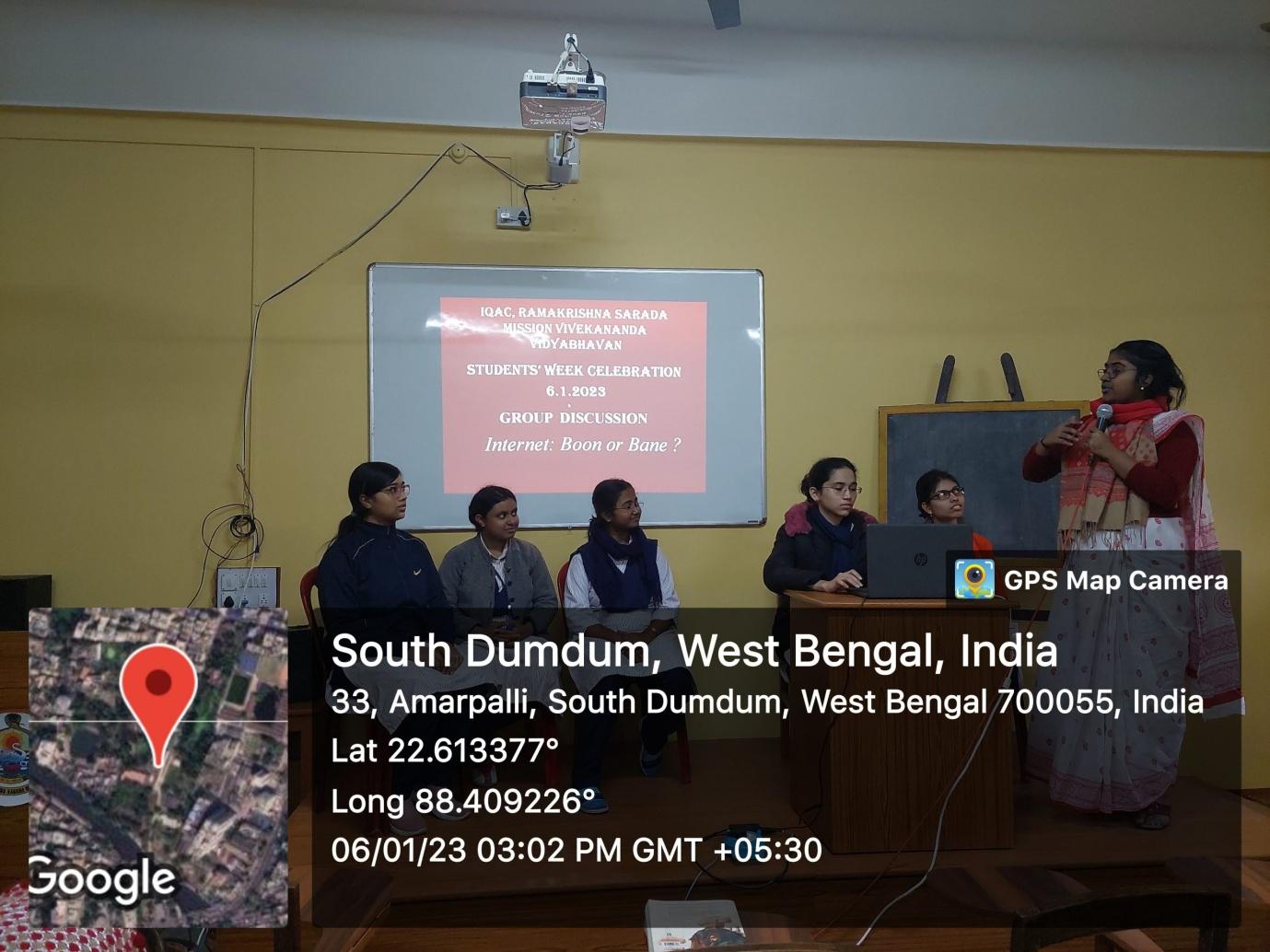 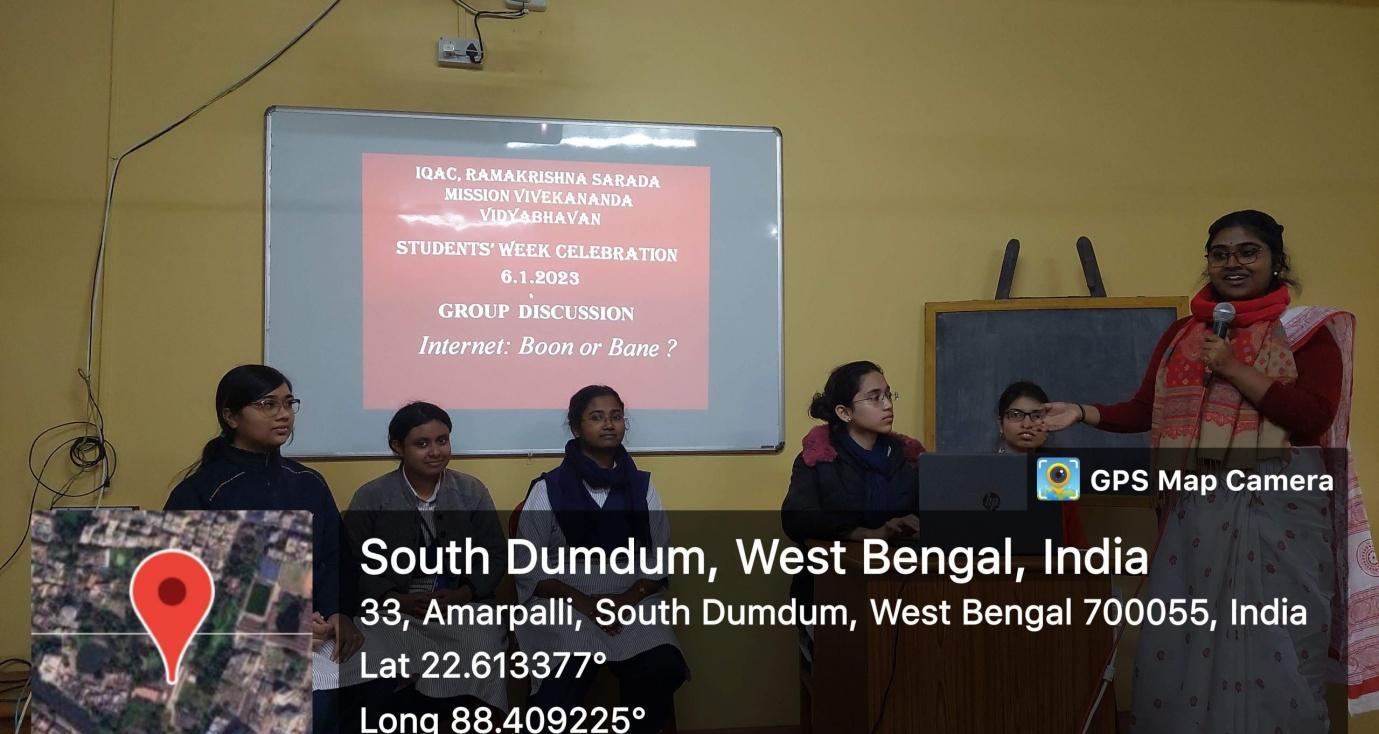 